Making Parachutes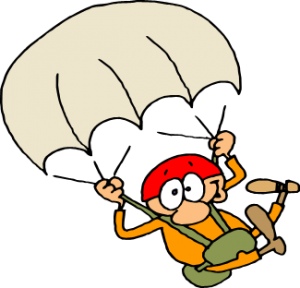 Group Members____________________________________________________________________________________________________________________________________Manipulated Variable: Canopy materialConstant Variables:----Responding Variable: ____________________________________________________Manipulated Variable: Dimensions and shape of canopyConstant Variables:----Responding Variable: ____________________________________________________Manipulated Variable: Shroud line materialConstant Variables:----Responding Variable: ____________________________________________________Manipulated Variable: Length of shroud linesConstant Variables:----Responding Variable: ____________________________________________________Manipulated Variable: Number of shroud linesConstant Variables:----Responding Variable: ____________________________________________________Manipulated Variable: Size of the air holeConstant Variables:----Responding Variable: ____________________________________________________Manipulated Variable: Type of loadConstant Variables:----Responding Variable: ____________________________________________________Manipulated Variable: Height of dropConstant Variables:----Responding Variable: ____________________________________________________Diagram of original design:Diagram of final design:TestResultsModifications#1#2#3Diagram of original design:Diagram of final design:TestResultsModifications#1#2#3Diagram of original design:Diagram of final design:TestResultsModifications#1#2#3Diagram of original design:Diagram of final design:TestResultsModifications#1#2#3Diagram of original design:Diagram of final design:TestResultsModifications#1#2#3Diagram of original design:Diagram of final design:TestResultsModifications#1#2#3Diagram of original design:Diagram of final design:TestResultsModifications#1#2#3Diagram of original design:Diagram of final design:TestResultsModifications#1#2#3